Příkazní smlouva o poskytování právních služeb („sporná“ agenda)SA č. 06/24 Příkazce:ČR – Státní pozemkový úřadse sídlem Praha 3 - Žižkov, Husinecká 1024/11 a. PSČ 130 00 IČO: 01312774DIČ: CZ01312774za kterou právně jedná:Ing. Svatava Maradová, MBAústřední ředitelka Státního pozemkového úřaduPříkazník:Mgr. Lenka Brodskáse sídlem: Praha 1, xxx , 110 00  IČO: 756 34 317dále jen advokátuzavírají podle ustanovení § 2430 a násl. zákona č. 89/2012 Sb., občanský zákoník, v platném znění, a zákona č. 85/1996 Sb., o advokacii, ve znění pozdějších předpisů, tutopříkazní smlouvu o poskytování právních služeb:Článek I.Předmět smlouvyPředmětem této příkazní smlouvy je poskytování odborných výkonů charakteru komplexních právních služeb realizovaných příkazníkem ve prospěch příkazce a v jeho zastoupení, a to ve věci především „zastupování v soudním, rozhodčím, smírčím nebo správním řízení před soudem, nebo jiným veřejným orgánem, včetně poskytování právních služeb, které poskytuje příkazník příkazci při přípravě na uvedená řízení, nebo pokud okolnosti nasvědčují tomu, že dotčená věc se s vysokou pravděpodobností stane předmětem uvedených řízení“ dle podmínek uvedených v této smlouvě.Komplexními právními službami se podle této příkazní smlouvy rozumí uskutečňování právního jednání nezbytného k přípravě a zajištění kvalifikované účasti příkazce v soudním, rozhodčím, smírčím nebo správním řízením před soudem, nebo jiným veřejným orgánem, ve kterých příkazce vystupuje či pravděpodobně bude vystupovat jako účastník řízení, a to vlastními úkony příkazníka na účet příkazce.K zajištění výkonů dle odstavců 1. a 2. tohoto článku se příkazce zavazuje vystavit příkazníkovi včas plnou moc, a to ke všem právním jednáním, které bude příkazník v souladu s touto smlouvou, jménem a na účet příkazce vykonávat.Plná moc je nedílnou součástí této příkazní smlouvy jako její příloha č. 1.Článek II.Doba plnění příkazníkaTato smlouva se uzavírá na dobu určitou v délce 12 měsíců ode dne nabytí její účinnosti dle čl. X. odst. 1, případně do vyčerpání maximální celkové výše odměny příkazníka za poskytování právních služeb podle této smlouvy stanovené v článku IV. odstavci 3 této smlouvy, a to podle toho, která z podmínek nastane jako první. Článek III.Povinnosti příkazníkaPříkazník je povinen jednat v zastoupení příkazce osobně nebo prostřednictvím jiného advokáta, případně jeho advokátního koncipienta nebo jeho zaměstnance (§ 26 odst. 1 a 2 zákona č. 85/1996 sb., ve znění pozdějších předpisů), dle čl. I. této smlouvy.Příkazník je oprávněn využít k plnění povinností vyplývajících z této smlouvy jiných osob, tj. třetích osob, jen s předchozím písemným souhlasem příkazce. V takovém případě odpovídá Příkazník rovněž za výkony těchto třetích osob tak, jako by takovéto výkony realizoval sám.Příkazník je povinen zajistit provedení úkonů a činností dle čl. I. této smlouvy vždy ve lhůtách nařízených v příslušné kauze příslušným soudem či správním orgánem, případně dle potřeby, avšak vždy tak, aby byly v plném rozsahu chráněny oprávněné zájmy a nároky příkazce. Příkazník je oprávněn písemný úkon určený soudu nebo správnímu orgánu učinit bez předchozího souhlasu příkazce, pokud hrozí nebezpečí z prodlení ke škodě příkazce, či pokud provedení takového úkonu nesnese odkladu. Je však povinen o provedení tohoto úkonu příkazce neprodleně vyrozumět. Příkazník je povinen při výkonu své činnosti postupovat s odbornou péčí, chránit a prosazovat práva a oprávněné zájmy příkazce a řídit se jeho pokyny, upozornit příkazce na zřejmou nevhodnost jeho pokynů, které by mohly mít za následek vznik škody. V případě, že příkazce, i přes upozornění příkazníka, na pokynu trvá, neodpovídá příkazník za škodu takto vzniklou. Příkazník není vázán pokyny příkazce, jsou-li v rozporu se zákonem nebo stavovským předpisem. O tom je příkazník povinen příkazce poučit. V řízeních, jejichž předmětem bude poskytnutí peněžitého plnění je příkazník povinen navrhnout orgánu, před nímž je řízení vedeno, aby bylo plněno přímo na účet příkazce.  Jestliže příkazník při své činnosti získá pro příkazce jakékoliv plnění, je povinen mu je neprodleně vydat. To platí i pro soudem přiznané náklady řízení.Příkazník odpovídá příkazci za škodu, kterou mu způsobí porušením svých povinnosti při poskytování právních služeb podle této smlouvy. Příkazník odpovídá příkazci rovněž za škodu, kterou mu způsobí i jiné osoby, které příkazník seznámil s údaji týkajícími se předmětu smlouvy, pokud tato škoda souvisí s předmětem plnění dle této smlouvy. Dále příkazník odpovídá za škodu na věcech převzatých od příkazce k zařízení záležitostí dle této smlouvy a na věcech převzatých od třetích osob s výjimkou škody, kterou nemohl odvrátit ani při vynaložení veškeré odborné péče.Příkazník je povinen zachovat mlčenlivost o všech skutečnostech, které se v souvislosti s plněním této smlouvy dozví, a to i po ukončení této smlouvy v rámci profesní etiky a v rámci zákona č. 85/1996 Sb., o advokacii, ve znění pozdějších předpisů.Příkazník se zavazuje, že bude příkazce pravidelně, a to nejméně jednou měsíčně písemně informovat o průběhu sporů, vždy do 10. dne kalendářního měsíce následujícího po měsíci, ve kterém dojde k významné skutečnosti, která by mohla ovlivnit průběh a výsledek sporu. O výsledku sporu, resp. o procesních rozhodnutích ve věci, je příkazník povinen informovat příkazce nejpozději do 3 kalendářních dnů ode dne vyhlášení tohoto rozhodnutí, pokud se v průběhu této smlouvy smluvní strany nedohodnou jinak. Kontaktní osobou za příkazce, k jejímž rukám budou zprávy zasílány, je touto smlouvou určena ředitelka Odboru zastupování státu a legislativy. Zároveň budou veškeré zprávy včetně souvisejících listin zasílané na emailovou adresu odboru – odbor.pravni@spucr.cz. Příkazník je povinen oznámit příkazci bezodkladně všechny relevantní skutečnosti, o kterých se v souvislosti s poskytováním právních služeb a právním zastupováním příkazce dozvěděl, zejména je povinen: neprodleně oznámit a zaslat příkazci rozhodnutí ve věci, oznámit a zaslat příkazci veškeré relevantní písemnosti, které získal od jiného subjektu nežli příkazce, oznámit bezodkladně příkazci všechny skutečnosti, které mohou mít vliv na změnu pokynů příkazce apod.Článek IV.Odměna příkazníkaV právní věci, v níž bude příkazník příkazce na základě této smlouvy zastupovat, náleží příkazníkovi smluvní odměna ve výši 1 780 Kč bez DPH (slovy: jeden tisíc sedm set osmdesát korun českých) za každou započatou hodinu poskytnuté právní služby příkazníkem příkazci. V této odměně není zahrnuta DPH v zákonné výši. Odměna za konzultace mezi členy týmu příkazníka, studium obecných právních předpisů, administrativní činnost příkazníka (např. převzetí spisu, třídění spisu, pořizováni kopii atd.) a náhrada za promeškaný čas příkazníka, příkazníkovi nenáleží.Smluvní strany se výslovně dohodly na tom, že náhrada níže uvedených hotových výdajů, účelně vynaložených příkazníkem v souvislosti s poskytnutím právní služby příkazci dle této smlouvy: poštovné, telekomunikační poplatky, opisy a fotokopie, je zahrnuta do smluvní odměny příkazníka stanovené dle předchozího odstavce tohoto článku. Příkazníkovi však náleží náhrada cestovních výdajů, včetně výdajů za použití motorového vozidla, a to ve výši určené podle předpisů pracovního práva.Příkazník a příkazce se dohodli, že celková výše odměny příkazníka za poskytování právních služeb dle této smlouvy zahrnující jak odměnu příkazníka dle odst. 1 této smlouvy, tak i náhradu cestovních nákladů dle odst.2 této smlouvy nepřesáhne v součtu všech položek částku 1.000.000 Kč (slovy: jeden milion korun českých) bez DPH.Článek V.Platební podmínkyOdměna, náklady a hotové výdaje budou uhrazeny příkazcem na účet příkazníka/advokátní kanceláře na základě daňového dokladu vystaveného v českých korunách (dále jen „faktura“). Příkazník je povinen odměnu průběžně fakturovat, a to vždy do konce každého kalendářního měsíce, za právní služby poskytnuté v předcházejícím kalendářním měsíci, pokud se strany nedohodnou jinak. Podkladem pro placení poskytnuté právní služby je platební doklad, tj. faktura, vystavený příkazníkem. Faktura musí mít náležitosti daňového dokladu a musí obsahovat náležitosti potřebné pro ověření správnosti fakturace, včetně přiložení rozpisu činnosti právní služby a časové specifikace poskytnutých právních služeb.Návrh faktury je povinen příkazník zaslal příkazci nejpozději do patnáctého dne měsíce následujícího po poskytnutí právní služby. Příkazce je oprávněn uplatnit písemně námitky k návrhu faktury (např. e-mailem) a příkazník je povinen tyto námitky bezodkladně vypořádat. Dokud nebude návrh faktury příkazcem odsouhlasen, nelze ze strany příkazníka vystavit fakturu.Fakturu (faktury) je příkazce povinen uhradit příkazníkovi do 30 dnů po jejich doručení. Nebude-li faktura splňovat stanovené náležitosti, vrátí ji příkazce bez zbytečného odkladu k přepracování zpět příkazníkovi. V takovém případě se příkazce nedostává do prodlení s úhradou fakturované částky. Článek VI.Nakládání s informacemiPříkazník, advokáti příkazníka, advokátní koncipienti, jeho pracovníci a spolupracovníci, jsou povinni zachovávat mlčenlivost o všech skutečnostech, o nichž se dozví v souvislosti s poskytováním právních služeb podle této smlouvy, a to i po ukončení smlouvy, v rámci právní etiky a ustanovení zákona č. 85/1996 Sb., o advokacii, ve znění pozdějších předpisů.Příkazník se zavazuje, že bez předchozího písemného souhlasu příkazce nesdělí či jinak nezpřístupní třetím osobám, jakékoli informace týkající se této smlouvy a jdoucí nad povinnost stanovenou zákonem. Smluvní strany se zavazují, že budou obsah oficiálních prohlášení koordinovat a konzultovat v předstihu před jejich uskutečněním.Poruší-li příkazník závazky uvedené v předchozích dvou odstavcích, je povinen zaplatit příkazci smluvní pokutu ve výši 100 000,- Kč (slovy sto tisíc korun českých) za každé jednotlivé porušení. Smluvní pokuta je splatná do třiceti dnů po doručení písemné výzvy k zaplacení příkazníkovi. Právo na náhradu škody není tímto ustanovením dotčeno.Článek VII. Střet zájmůPříkazník se zavazuje, že po dobu trváni spolupráce dle této smlouvy a 2 roky po ukončení této smlouvy neposkytne právní služby nebo jakoukoliv právní pomoc, včetně poradenských a znaleckých služeb, jakémukoliv klientovi ve sporu proti České republice podle restitučních právních předpisů, zejména dle zákona č. 229/1991 Sb., ve znění pozdějších předpisů, zákona č. 428/2012 Sb. ve znění pozdějších předpisů, a dalších souvisejících právních předpisů.Poruší-li příkazník závazek uvedený v předchozím odstavci, je povinen zaplatit příkazci smluvní pokutu ve výši 10.000.000 Kč (slovy: deset milionů korun českých). Smluvní pokuta je splatná do třiceti dnů poté, co bude písemná výzva příkazce k zaplacení smluvní pokuty doručena příkazníkovi. Právo na náhradu škody není tímto ustanovením dotčeno.Článek VIII.Odstoupení od smlouvy a výpověď smlouvyPříkazce může od smlouvy kdykoli odstoupit. V tomto případě je příkazce povinen uhradit příkazníkovi poměrnou část odměny odpovídající rozsahu poskytnutých právních služeb.Příkazník je oprávněn od smlouvy odstoupit, (i) dojde-li k narušení nezbytné důvěry mezi ním a příkazcem, (ii) neposkytuje-li příkazce potřebnou součinnost, nebo (iii)je-li příkazce v prodlení se zaplacením jakékoliv faktury vystavené příkazníkem podle této smlouvy po dobu delší než 60 kalendářních dnů od doručení splatné faktury v souladu s článkem V. příkazci. Příkazník je však povinen po dobu 30 dnů ode dne doručeni písemného oznámení o odstoupení od této smlouvy příkazci učinit všechny neodkladné úkony, pokud příkazce neučiní jiná opatření.Odstoupení od smlouvy musí být oznámeno písemně prostřednictvím datové schránky, případně formou doporučeného dopisu s doručenkou. Účinky odstoupení od smlouvy nastávají dnem doručení oznámení o odstoupení druhé smluvní straně.Odstoupením od smlouvy tato smlouva zanikne ke dni účinnosti odstoupení a smluvní strany jsou pro ten případ povinny ve lhůtě do 30 dnů ode dne účinnosti odstoupení vypořádat své závazky vůči druhé smluvní straně.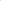 Obě smluvní strany mohou smlouvu vypovědět písemnou formou, a to s měsíční výpovědní dobou bez udání důvodu. Výpovědní doba začíná běžet od prvého dne měsíce následujícího po doručení výpovědi druhé smluvní straně. V průběhu výpovědní doby je příkazník povinen předat příkazci kompletní spisový materiál k předmětu smlouvy vymezeném v Článku I. této smlouvy, plně příkazce informovat o stavu předmětu sporu a poskytnout tak příkazci plnou součinnost s plněním této smlouvy. V případě výpovědi zaniká povinnost příkazníka uskutečňovat činnosti dle této příkazní smlouvy ke dni ukončení výpovědní doby. Jestliže by však tímto ukončením činnosti vznikla příkazci škoda, je příkazník povinen jej včas písemně upozornit, jaká opatření je třeba učinit k jejímu odvrácení. Jestliže tato opatření příkazce nemůže učinit ani pomoci jiných osob a požádá-li příkazníka, aby je provedl sám, je příkazník povinen tak učinit. Za provedená opatření náleží příkazníkovi příslušná odměna.Ke dni ukončení účinnosti této smlouvy, to z jakéhokoli důvodu, včetně uplynutí doby či vyčerpání maximální výše odměny, je příkazník povinen vrátit veškeré poskytnuté podklady a dokumenty a předat příkazci kompletní spisový materiál a dokumentaci ke všem zastupovaným případům. Zánikem smlouvy zaniká i platnost plných mocí udělených v rámci této smlouvy v souvislosti s poskytováním uvedených právních služeb, o čemž je příkazník povinen neprodleně vyrozumět dotčené soudy a správní orgány.Článek IX.	Řešeni sporů	Veškeré spory vzniklé v souvislosti s touto smlouvou anebo z ní vyplývající, které se nepodaří vyřešit dohodou smluvních stran, budou předloženy k rozhodnutí příslušným soudům ČR.Článek X.Ustanovení závěrečnáTato smlouva nabývá platnosti okamžikem jejího podpisu smluvními stranami. Pokud smlouva nebude smluvními stranami podepsaná téhož dne, nabývá platnosti podpisem smluvní strany, která ji podepíše jako poslední. Smlouva nabývá účinnosti nejdříve dnem uveřejnění v registru smluv v souladu s § 6 odst. 1 zákona č. 340/2015 Sb., o zvláštních podmínkách účinnosti některých smluv, uveřejňování těchto smluv a o registru smluv (zákon o registru smluv), ve znění pozdějších předpisů.Soudní smíry představující majetkoprávní dispozici s majetkem státu, se kterým je příslušný hospodařit Státní pozemkový' úřad, je možno uzavřít pouze na základě předchozího písemného souhlasu ústředního ředitele Státního pozemkového úřadu.3. Tuto smlouvu lze měnit nebo doplňovat pouze na základě písemných a číselně označených dodatků odsouhlasených oběma smluvními stranami.4. Smlouva je vyhotovena ve čtyřech stejnopisech, z nichž každý má platnost originálu. Příkazce obdrží tři vyhotovení smlouvy a příkazník jedno vyhotovení.Příloha č. 1: Plná mocV Praze dne 17.06.2024					V Praze dne 17.06.2024Za Příkazce							Za PříkazníkaIng. Svatava Maradová, MBA      				Mgr. Lenka Brodská ústřední ředitelka				                       advokátStátního pozemkového úřadP LN Á   M O CČR - Státní pozemkový úřad, 130 00 Praha 3, Husinecká 1024/11a, za kterou jedná Ing. Svatava Maradová, MBA, ústřední ředitelka Státního pozemkového úřadu		ZMOCŇUJEMgr. Lenku Brodskouadvokátkuse sídlem: Praha 1 xxx, 110 00  IČO: 756 34 317k zastupování ČR - Státního pozemkového úřadu, a to ve věci soudních sporů a s nimi souvisejících řízení, včetně zastupování v trestním řízení, jakož i pro případné odvolací řízení v těchto věcech.Na základě tohoto zmocnění je Mgr. Lenka Brodská, advokátka, se sídlem Praha 1, xxx, 110 00, IČO: 756 34 317, oprávněna činit jménem ČR - Státního pozemkového úřadu veškeré úkony v těchto řízeních, zejména přijímat doručované písemnosti, podávat návrhy a žádosti, podávat opravné prostředky nebo námitky a vzdávat se jich.Zmocnitel bere na vědomí, že zmocněný advokát je oprávněn ustanovit si za sebe zástupce a pokud jich ustanoví více, zmocnitel souhlasí, aby každý z nich jednal samostatně.______________________________________Ing. Svatava Maradová, MBA V Praze dne 17.06.2024Tuto plnou moc přijímám:____________________________Mgr. Lenka BrodskáV Praze dne 17.06.2024